АМАНАКСКИЕ                                             Распространяется    бесплатноВЕСТИ 11 июня  2021г                                                                                                                                                              №36(462) ОФИЦИАЛЬНОИнформационный вестник Собрания представителей сельского поселения Старый Аманак муниципального района Похвистневский Самарской области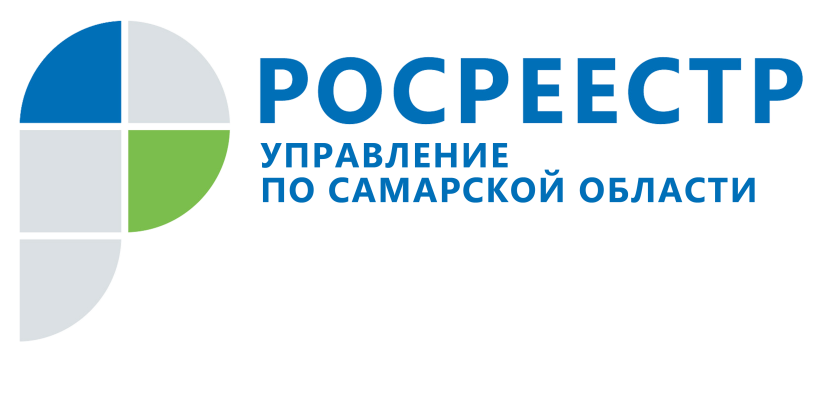 ПРЕСС-РЕЛИЗ09 июня 2021Онлайн-конференция о недвижимости для малого и среднего бизнесаАктуальные правовые вопросы в сфере недвижимости обсудят на онлайн-конференции Росреестр и «Опора России». Мероприятие пройдет 17 июня в 11:00 по московскому времени. Регистрация доступна до 12:00 16 июня. Зарегистрироваться для участия в конференции и направить вопросы для обсуждения можно с помощью онлайн-формы - https://forms.yandex.ru/u/60bf2d544796d313857ecfad/.- Повышение юридической грамотности – крайне важное направление для эффективного взаимодействия государства и бизнеса, развития малого и среднего предпринимательства. Росреестр не оставляет людей один на один с документами и счетами и готов оказывать консультативную поддержку в сложных юридических вопросах. Мы на системной основе работаем с бизнесом, проводим фокус-группы, при создании сервисов опираемся на мнение профессионального и экспертного сообщества, - сообщила заместитель руководителя Росреестра Елена Мартынова.- Наша цель – создать единую площадку для обмена опытом, собрать вместе руководителей и владельцев малого и среднего бизнеса, владельцев и арендаторов недвижимого имущества, юридические организации, экспертов рынка недвижимости, чтобы в формате открытого диалога разъяснить юридические нюансы выкупа и аренды помещений, уплаты государственных пошлин и другие важные вопросы, - подчеркнул президент «ОПОРЫ РОССИИ» Александр Калинин. Контакты для СМИ: Ольга Никитина, помощник руководителя Управления Росреестра 8 927 690 73 51, pr.samara@mail.ruВ Самарском регионе полицейские и общественники проводят встречи с подросткамиВ период летних каникул, на территории Самарского региона, в рамках акции «Каникулы с Общественным советом», для детей организуются мероприятия с участием полицейских и общественников. Так, председатель Общественного совета при МО МВД России «Похвистневский» Татьяна Вобликова совместно с сотрудниками Госавтоинспекции провели познавательную встречу с подростками, занятыми в летний период в Доме молодёжных организаций города Похвистнево.Полицейские рассказали присутствующим об административной ответственности за правонарушения, совершённые с 14-летнего возраста, об основаниях на постановку на учёт в подразделение по делам несовершеннолетних.Председатель Общественного совета призвала подростков быть бдительными: «Помните! Личные данные своих банковских карт необходимо хранить в секрете. Мошенники могут использовать функцию подмены номеров, не верьте неизвестным в сети Интернет и не переходите по предложенным ссылкам».Кроме того, полицейские напомнили, что употребление алкогольных напитков, табачной и никотиносодержащей продукции – особенно губительны для детского здоровья. Сотрудники органов внутренних дел напомнили об уголовной ответственности за хранение, изготовление, перевозку и сбыт наркотических средств.Полицейские и общественники призвали молодёжь быть внимательными к родным пенсионного возраста: предупреждать их о возможных действиях со стороны мошенников, рассказывать о последствиях перечисления денег неизвестным. Настроить в телефонах своих бабушек и дедушек GPS-трекер и таким образом иметь возможность для отслеживания местоположения дорогих сердцу людей. 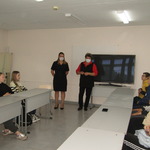 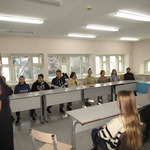 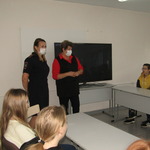  АДМИНИСТРАЦИЯ
СЕЛЬСКОГО ПОСЕЛЕНИЯ         Старый Аманак  муниципального района        Похвистневский     Самарской области     ПОСТАНОВЛЕНИЕ          10 июня  2021 года № 60      с. Старый АманакО проведении публичныхслушаний по проекту планировкии проекту межевания территорииВ соответствии с Градостроительным кодексом РФ, Федеральным законом РФ от 06.10.2003 г. № 131-ФЗ «Об общих принципах организации местного самоуправления в Российской Федерации», Уставом сельского поселения Старый Аманак муниципального района Похвистневский Самарской области. В целях выявления общественного мнения и внесения предложений по проекту планировки и проекту межевания территории для строительства объекта АО «Самараинвестнефть»: «Обустройство Плотниковского месторождения нефти.» на территории муниципального района Похвистневский, в границах сельского поселения Старый АманакПОСТАНОВЛЯЮ:Назначить публичные слушания по проекту планировки территории и проекту межевания территории для проектирования и строительства объекта                                                АО «Самараинвестнефть»: «Обустройство Плотниковского месторождения нефти.» на территории муниципального района Похвистневский, в границах сельского поселения   Старый Аманак с 14.06.2021 по 14.07.2021 г.;Назначить лицом, ответственным за организацию и проведение публичных слушаний, за ведение протокола публичных слушаний и протокола мероприятий по информированию жителей сельского поселения по вопросу публичных слушаний Главу администрации сельского поселения Старый Аманак муниципального района Похвистневский Самарской области Ефремову Т.А.Определить местом проведения публичных слушаний, в том числе местом проведения мероприятий по информированию жителей сельского поселения Старый Аманак муниципального района Похвистневский по проекту планировки и проекту межевания территории для проектирования и строительства объекта АО «Самараинвестнефть»: «Обустройство Плотниковского месторождения нефти.» на территории муниципального района Похвистневский, в границах сельского поселения Старый Аманак, здание администарции с.п. Старый Аманак, ул. Центральная, 37А;Мероприятия по информированию жителей сельского поселения Старый Аманак по публичным слушаниям назначить на 14.07.2021 г. в 11:00. Прием замечаний и предложений от заинтересованных лиц по публичным слушаниям по проекту планировки и проекту межевания территории для строительства объекта АО «Самараинвестнефть»: «Обустройство Плотниковского месторождения нефти.» на территории муниципального района Похвистневский, в границах сельского поселения Старый Аманак, осуществлять специалисту администрации сельского поселения Старый Аманак ФИО с 14.06.2021 по 13.07.2021 г. по адресу: с. Старый Аманак, здание администарции с.п. Старый Аманак, ул. Центральная, 37АОпубликовать настоящее Постановление в газете «Аманакские вести».Настоящее постановление вступает в силу со дня его официального опубликования.Глава поселения                                                                               Т.А. Ефремова УЧРЕДИТЕЛИ: Администрация сельского поселения Старый Аманак муниципального района Похвистневский Самарской области и Собрание представителей сельского поселения Старый Аманак муниципального района Похвистневский Самарской областиИЗДАТЕЛЬ: Администрация сельского поселения Старый Аманак муниципального района Похвистневский Самарской областиАдрес: Самарская область, Похвистневский          Газета составлена и отпечатана                                                                район, село Старый Аманак, ул. Центральная       в администрации сельского поселения                                                        37 а, тел. 8(846-56) 44-5-73                                             Старый Аманак Похвистневский район                                                      Редактор                                                                                               Самарская область. Тираж 100 экз                                                      Н.А.Саушкина